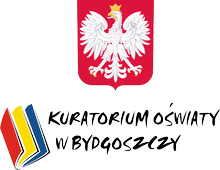 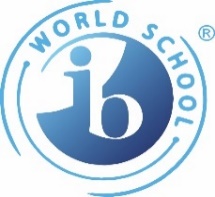 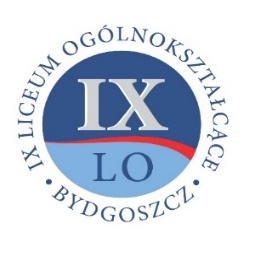 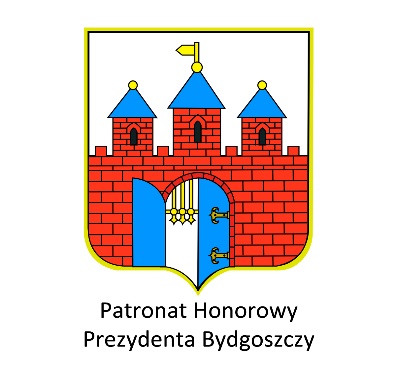 IV Wojewódzki Konkurs Literacki imienia 
Tadeusza Nowakowskiego „Urzeczenia bydgoskie”Regulamin konkursu na małą formę literacką stanowiącą impresję inspirowaną dziełami i/lub losami T. Nowakowskiego na temat domu lub/i sposobów radzenia sobie w trudnych/granicznych sytuacjachKonkurs ma zasięg wojewódzki.Konkurs jest adresowany do uczniów szkół podstawowych, szkół ponadpodstawowych i szkół ponadgimnazjalnych.Konkurs na małą formę literacką jest organizowany w czterech kategoriach językowych:język polski, język angielski, język francuski język niemiecki.Każdy uczestnik może przesłać tylko jedną pracę w każdej kategorii językowej. Nie dopuszcza się możliwości przesłania tego samego tekstu w rożnych kategoriach językowych. Nie dopuszcza się udziału laureatów poprzednich edycji w tej samej kategorii wiekowej i językowej. Praca – mała forma literacka (prozatorska lub liryczna), stanowiąca impresję na temat  domu lub/i sposobów radzenia sobie w trudnych/granicznych sytuacjach.  Inspirację można czerpać z twórczości i działalności Tadeusza Nowakowskiego, życia bydgoszczan w trudnych czasach: w dwudziestoleciu międzywojennym, w okresie powrotu Bydgoszczy do Macierzy, w czasach II wojny światowej czy trudów życia w PRL-u. Praca nie powinna przekraczać trzech stron maszynopisu. Dodatkowe informacje: praca prozatorska może mieć dowolną formę (np. wywiad, opowiadanie, opowiadanie z dialogiem, esej, reportaż), ale jury będzie oceniało oryginalność i konsekwencję autora. Forma liryczna nie może być krótsza niż 12 wersów. Prace powinny zawierać opis – czytelne imię i nazwisko autora, adres szkoły, kategoria (język, typ szkoły) i tytuł pracy, imię i nazwisko opiekuna oraz zgodę na przetwarzanie danych osobowych (załącznik nr 1).Prace prosimy przesyłać do 30 października 2020r. na adres mailowy ewa@alfa.pl lub 
IX Liceum Ogólnokształcące im. T. Nowakowskiego z Oddziałami Dwujęzycznymi w Bydgoszczy, ul. Z. Nałkowskiej 9, 85-866 Bydgoszcz, z dopiskiem „Konkurs <<Urzeczenia Bydgoskie>>”.Nadesłane prace przechodzą na własność organizatora i nie podlegają zwrotowi. Nadesłanie prac jest równoznaczne z wyrażeniem zgody na ich publikację. Jury pod przewodnictwem dr. M. Gołuńskiego (UKW) zastrzega sobie prawo do nieprzyznania I miejsca, przyznania miejsc exequo,  wyróżnień lub innego podziału nagród. Wyniki konkursu zostaną ogłoszone na początku listopada 2020 r. (lista zostanie umieszczona na stronie internetowej IX LO www.ixlo.edu.bydgoszcz.pl). Nagrody zostaną dostarczone do szkół laureatów. Wszelkie pytania proszę kierować na adres: ewa@alfa.pl Załącznik nr 1 do Regulaminu Wojewódzkiego Konkursu Literackiego im. T. NowakowskiegoOŚWIADCZENIE O WYRAŻENIU ZGODY NA UDZIAŁW WOJEWÓDZKIM KONKURSIE LITERACKIM IM. T. NOWAKOWSKIEGO I PRZETWARZANIE DANYCH OSOBOWYCH ORAZ POTWIERDZENIE ZAPOZNANIA SIĘ Z REGULAMINEM I AKCEPTACJA JEGO ZAPISÓWJa, rodzic/opiekun prawny ucznia    …………….………………….............................................. ...................... (imię, nazwisko uczestnika konkursu) ucznia klasy ............. Szkoły ............................................................................................. w ………............................ , niżej podpisany oświadczam, że wyrażam zgodę na udział mojego dziecka w Wojewódzkim Konkursie Literackim im. T. Nowakowskiego „Urzeczenia bydgoskie” oraz przetwarzanie danych osobowych, w tym umieszczenie ich na stronie internetowej wraz z podaniem imienia, nazwiska i nazwy szkoły, do której uczęszcza uczestnik/uczestniczka konkursu. Jednocześnie wyrażam zgodę na publikację wizerunku mojego dziecka na potrzeby dokumentacji i celów promocyjnych konkursu. Oświadczam ponadto, iż przyjmuję do wiadomości, że: 1) dane osobowe będą przetwarzane wyłącznie na potrzeby ww. konkursu, 2) dane osobowe mogą zostać udostępnione w celach związanych z konkursem, a w szczególności na pracy konkursowej oraz na liście laureatów i finalistów konkursu 3) podanie danych jest dobrowolne, 4) mam prawo dostępu do treści danych oraz ich sprostowania, usunięcia, ograniczenia przetwarzania, wniesienia sprzeciwu wobec ich przetwarzania, 5) potwierdzam zapoznanie się z Regulaminem Wojewódzkiego Konkursu Literackiego „Urzeczenia bydgoskie” organizowanego przez IX Liceum Ogólnokształcące im. T. Nowakowskiego z Oddziałami Dwujęzycznymi w Bydgoszczy oraz akceptuję jego zapisy. ........................................ 					............................................... (data) 									    podpis składającego oświadczenie* * - oświadczenie podpisuje czytelnie uczestnik, jeżeli jest pełnoletni lub rodzic (opiekun prawny) nieletniego uczestnik